Pressemitteilung
Glasfaserausbau Südangeln: Viertes Aktionsgebiet startet Ende MaiSüderfahrenstedt, Struxdorf, Tolk und Uelsby haben einmalige Chance auf GlasfaserVermarktung in Aktionsgebiet Vier läuft vom 28. Mai bis 8. JuliAktionsgebiet Drei in Stolk, Nübel und Neuberend endet am 27. MaiKiel, 09.05.2018 – Das Projekt Glasfaserausbau Südangeln des Breitbandzweckverbandes Südangeln (BZVS) und der TNG Stadtnetz GmbH (TNG) geht auf die Zielgerade der Vermarktung zu, denn am 28. Mai 2018 startet bereits das vierte und letzte Aktionsgebiet. Und das nur einen Tag nach Ende der Vorvermarktung in den Gemeinden Stolk, Nübel und Neuberend. In den Gemeinden Süderfahrenstedt, Struxdorf, Tolk und Uelsby haben die Bürgerinnen und Bürger dann bis zum 8. Juli die einmalige Chance, sich einen kostenlosen Glasfaseranschluss inklusive einer Leitungsführung auf dem logisch kürzesten Weg, vorbehaltlich der technischen und wirtschaftlichen Realisierbarkeit zu sichern.„Die Pilotregion Schaalby und die ersten beiden Aktionsgebiete haben gut vorgelegt und ihren Anteil für das Erreichen der Quote von mindestens 50 % aller Haushalte im gesamten Vermarktungsgebiet Südangeln geleistet. Somit blicken wir optimistisch auf die Vermarktungen in Gebiet Drei und Vier, dass sich auch dort die Bürgerinnen und Bürger solidarisch für ein kommunales Glasfasernetz entscheiden“, so Dr.-Ing. Volkmar Hausberg, Geschäftsführer der TNG Stadtnetz GmbH, die den Glasfaserausbau zusammen mit dem BZVS plant. Der BZVS wurde mit dem Bau eines Breitbandnetzes beauftragt, um in den bislang unterversorgten Gebieten den Ausbau eines zukunftssicheren Glasfasernetzes zu ermöglichen. TNG wird als Pächter und Betreiber des kommunalen Netzes fungieren.Die letzten Beratungstermine im dritten AktionsgebietNoch bis zum 27. Mai können sich die Bürgerinnen und Bürger der Gemeinden Stolk, Neuberend und Nübel einen kostenlosen Glasfaseranschluss inklusive einer Leitungsführung auf dem logisch kürzesten Weg, vorbehaltlich der technischen und wirtschaftlichen Realisierbarkeit sichern und ihre Verträge einreichen. Die letzten Beratungstermine finden an folgenden Tagen statt:
Montag, 14. Mai, 16-19 Uhr, Dörpshuus, Dorfstraße 30, BerendMittwoch, 16. Mai, 16-19 Uhr, Dorfgemeinschaftshaus, Küsterstraße 3, NübelDonnerstag, 17. Mai, 16-19 Uhr, Sportlerheim, Schulweg 14a, NeuberendDienstag, 22. Mai, 16-19 Uhr, Paleg, Paleg 4, StolkMittwoch, 23. Mai, 16-19 Uhr, Gemeinschaftsräume der Feuerwehr, Mittelreihe 70, NeuberendFreitag, 25. Mai, 15-18 Uhr, Dörpshuus, Dorfstraße 30, Berend
Gebiet Vier startet mit InfoveranstaltungenZu Beginn der Vermarktungsphase in jedem Gebiet laden der Zweckverband und die TNG zu Informationsveranstaltungen über den geplanten Glasfaserausbau ein.Montag, 28. Mai, 19 Uhr, Turnhalle der Boy Lornsen Grundschule, Eckernförder Straße 37, TolkDienstag, 29. Mai, 19 Uhr, Dörps- und Schüttenhus, Hollmühle 37, StruxdorfDonnerstag, 31. Mai, 19 Uhr, Landgasthof Zum Langsee, Lindenstraße 1, SüderfahrenstedtAm Samstag, den 2. Juni starten dann die Beratungstermine, bei denen TNG-Mitarbeiter individuelle Fragen rund um den Glasfaseranschluss beantworten und Verträge annehmen. Alle Termine stehen unter www.tng.de/suedangeln. Vertragsabschlüsse sind außerdem online möglich: www.tng.de/onlinebestellungInfomappe kommt ins HausIm Mai erhalten alle Bürgerinnen und Bürger eine Infomappe von TNG, die alle Vertragsunterlagen, die wichtigsten Produktinformationen sowie eine Terminübersicht enthält. Interessenten, die bis Anfang Juni keine Infomappe erhalten haben, können sich an TNG wenden, damit ihnen das Infomaterial persönlich zugesendet werden kann.Gemeinsam stark für zukunftssicheres Internet
Gemeinsam mit dem BZVS verfolgt die TNG das Ziel des Glasfaserausbaus. Das inhabergeführte Kieler Unternehmen TNG hat sich über die letzten Jahre zu einem der Hauptakteure bei der Breitbandversorgung in Norddeutschland entwickelt. Mitte letzten Jahres wurde TNG offiziell als Pächter und Betreiber des zu errichtenden kommunalen Glasfasernetzes in Südangeln vorgestellt. Der Bau des Netzes wird mit Mitteln aus dem Breitbandförderprogramm des Bundes gefördert.  Das Netz gehört dem Breitbandzweckverband Südangeln und somit letztendlich den Bürgerinnen und Bürgern, die hierdurch zukunftssicher mit schnellem Internet versorgt werden. Für die Vorvermarktungen in allen Gemeinden, wird das gesamte Vermarktungsgebiet Südangeln bis Herbst 2018 in einzelne Aktionsgebiete unterteilt, in denen Vorvermarktungen über einen Zeitraum von fünf bis sechs Wochen durchgeführt werden. Breitbandzweckverband Südangeln
Toft 7
24860 BöklundTNG Stadtnetz GmbH			Projensdorfer Straße 32424106 KielPressekontakt:Nadine Osterndorff, Marketing
nosterndorff@tng.de
Tel.: 0431-7097-10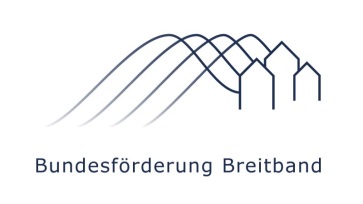 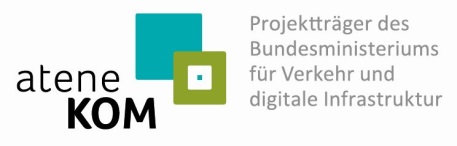 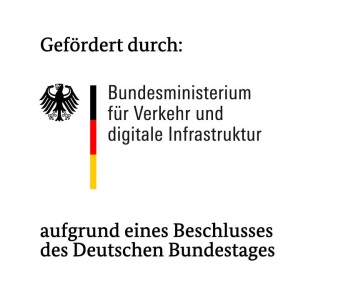 